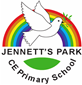 IntroductionAll education during school hours is free. We do not charge for any activity undertaken as part of the National Curriculum with the exception of individual or group music tuition.Voluntary contributionsWhen organising school trips or visits which enrich the curriculum and educational experience of the children, the school invites parents to contribute to the cost of the trip. All contributions are voluntary. If we do not receive sufficient voluntary contributions, we may cancel a trip. If a trip goes ahead, it may include children whose parents have not paid any contribution. We do not treat these children differently from any others.If a parent wishes their child to take part in a school trip or event, but is unwilling or unable to make a voluntary contribution, we do allow the child to participate fully in the trip or activity if the activity goes ahead. Sometimes the school pays additional costs in order to support the visit.  The school may choose to part fund any individual child in receipt of additional Pupil Premium Funding.  Other parents will never be asked to make higher contributions to cover the cost of those who cannot contribute. Parents have a right to know how each trip is funded. The school provides this information on request.  School has the right to cancel trips if there is not enough funding.The following is a list of additional activities organised by the school, which require voluntary contributions from parents. These activities are known as ‘optional extras’. This list is not exhaustive:visits to museums;sporting activities which require transport expenses;outdoor adventure activities;visits to the theatre;school trips; workshops in school;musical events.Residential visitsIf the school organises a residential visit in school time or mainly school time, which is to provide education directly related to the National Curriculum, we do not make any charge for the education.   However, we do make a charge to cover the costs of board, lodging and travel expenses.  If parents are experiencing financial difficulty they are invited to write in confidence to the Headteacher.  Payments may be able to be spread over a longer period of time in these circumstances.Music tuitionAll children study music as part of the normal school curriculum. We do not charge for this.There is a charge for individual or group music tuition if this is not part of the National Curriculum. The peripatetic music teachers teach individual or small group lessons. We make a charge for these lessons.  If parents are experiencing financial difficulty, they are invited to write in confidence to the Headteacher. We give parents information about additional music tuition at the start of each academic year.SwimmingThe school organises swimming lessons for children in Key Stage 2. These take place in school time and are part of the National Curriculum. We make no charge for this activity but will make a charge for transport. We inform parents when these lessons are to take place and we ask parents for their written permission for their child to take part in swimming lessons.Approved by governors: November 2020To be reviewed: Autumn 2022